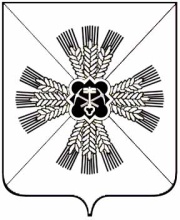 РОССИЙСКАЯ ФЕДЕРАЦИЯ КЕМЕРОВСКАЯ ОБЛАСТЬПРОМЫШЛЕННОВСКИЙ МУНИЦИПАЛЬНЫЙ РАЙОНСОВЕТ НАРОДНЫХ ДЕПУТАТОВ ТАРАСОВСКОГО СЕЛЬСКОГО ПОСЕЛЕНИЯ 3-ий созыв , 32–е заседаниеР Е Ш Е Н И Еот 05 июля 2017 г. №71с.ТарасовоОб утверждении Положения о порядке предоставления и рассмотренияежегодного отчета главы Тарасовского сельского поселения                                               о результатах деятельности           На основании части 11.1 статьи 35 и части 5.1 статьи 36 Федерального закона    от 06.10.2003 года № 131-ФЗ «Об общих принципах организации местного самоуправления в Российской Федерации», части 6 статьи 27 Устава Тарасовского сельского поселения, Совет Тарасовского сельского поселения           РЕШИЛ:1. Утвердить Положение о порядке предоставления и рассмотрения ежегодного отчета главы Тарасовского сельского поселения о результатах деятельности согласно приложению.          2. Настоящее постановление подлежит обнародованию на  информационном стенде администрации Тарасовского сельского поселения и размещению в информационно-телекоммуникационной сети  Интернет.3. Контроль за исполнением настоящего решения возложить на руководителя организационно-распорядительного органа администрации Тарасовского сельского поселения.                Председатель     Совета народных депутатов Тарасовского сельского поселения                                      В.Г. Ланг                       ГлаваТарасовского сельского поселения                                      В.Г. ЛангПоложение о порядке представления и рассмотрения ежегодного отчета главы Тарасовского сельского поселения  о результатах деятельностиОбщие положения1.1. Настоящее Положение разработано в соответствии с Федеральным законом  от 06.10.2003 № 131-ФЗ «Об общих принципах организации местного самоуправления в Российской Федерации», Уставом Тарасовского сельского поселения.1.2. Положение устанавливает порядок представления в Совет народных депутатов Тарасовского сельского поселения   (далее – СНД), рассмотрения СНД и оформления результатов ежегодного отчета главы Тарасовского сельского поселения (далее – глава поселения) о результатах деятельности, в том числе о решении вопросов, поставленных СНД  (далее – отчет главы  поселения).Содержание ежегодного отчета главы поселения2.1. Ежегодный отчет главы поселения должен включать в себя текстовую (описательную) часть, а также отчет о достигнутых значениях показателей в отчетном периоде.  В качестве комментария к отчету могут быть приложены презентационные материалы, слайды, таблицы, мониторинговые исследования, иллюстрации и иные материалы.2.2. Текстовая (описательная) часть отчета главы поселения включает следующие разделы:Раздел 1. Оценка социально-экономического положения в сельском поселении, положительная и отрицательная динамика.Раздел 2. Основные направления деятельности в отчетном периоде, достигнутые по ним результаты:взаимодействие с органами государственной власти, органами местного самоуправления иных муниципальных образований, гражданами и организациями;работа с обращениями граждан, личный прием граждан;осуществление правотворческой инициативы.Раздел 3. Деятельность главы поселения по решению вопросов, поставленных перед ним СНД, достигнутые результаты.Раздел 4. Основные цели и направления деятельности на предстоящий период.Раздел 5. Информация об исполнительно-распорядительной деятельности администрации по вопросам местного значения, закрепленным за сельским поселением.Раздел 6. Организация деятельности представительного органа муниципального образования.По разделам 1 и 2 приводятся фактические значения показателей эффективности деятельности главы поселения:за период, предшествующий отчетному;за отчетный период;планируемые в следующем за отчетным периоде.Предоставление главой поселения ежегодного отчета31. Отчет главы поселения представляется в СНД в месячный срок со дня истечения 12 месяцев с момента вступления в должность избранного главы поселения.Последующие ежегодные отчеты главы поселения представляются в СНД в месячный срок не позднее  одного месяца после утверждения отчета об исполнении бюджета поселения за предыдущий год.3.2. Отчет предоставляется в письменной форме на бумажном и электронном носителях.3.3. Непредставление отчета является основанием для неудовлетворительной оценки СНД деятельности главы поселения.Нарушение сроков предоставления отчета в сочетании с другими основаниями может служить основанием для неудовлетворительной оценки СНД  деятельности главы поселения.Рассмотрение ежегодного отчета главы поселения4.1. Заседание СНД  по отчету главы поселения проводится не позднее   месяца с даты его предоставления.4.2. Отчет главы поселения направляется всем депутатам СНД. 4.3. По итогам рассмотрения отчета каждый депутат может составить заключение, которое может включать вопросы к главе поселения по содержанию отчета и (или) деятельности главы либо администрации поселения  за отчетный период.Заключения направляются главе поселения не позднее чем за 10 рабочих дней  до дня проведения заседания по отчету главы поселения.4.4. При рассмотрении отчета СНД на своем заседании заслушивает главу поселения.После выступления главы поселения депутаты вправе задавать вопросы, выступать.4.5. При оценке деятельности главы поселения депутатам СНД необходимо руководствоваться:приоритетностью направлений деятельности главы поселения;целесообразностью принятого решения, действия (бездействия) главы поселения.4.5. Вопросы рассмотрения отчета главы поселения, не урегулированные настоящим Положением, решаются в соответствии с Регламентом СНД.Раздел 5. Решение СНД об отчете главы поселения5.1. По итогам рассмотрения отчета главы СНД принимается одно из следующих решений:1) об утверждении отчета с оценкой «удовлетворительно»;2) об утверждении отчета с оценкой «неудовлетворительно»;3) о переносе рассмотрения отчета на другую дату с обоснованием причин переноса на новый срок рассмотрения.5.2. СНД принимает решение об удалении главы   поселения в отставку в случае неудовлетворительной оценки деятельности главы поселении, данной два раза подряд. 5.3.Решение СНД  о ежегодном отчете главы поселения вступает в силу со дня его подписания, подлежит обнародованию на информационном стенде администрации поселения и размещению в информационно-телекоммуникационной сети Интернет.Приложение к решению Совета народных депутатов Тарасовского сельского поселенияот 05.07.2017г. № 71«Об утверждении Положения о порядке предоставления и рассмотренияежегодного отчета главы Тарасовского сельского поселения                                               о результатах деятельности»